     ?АРАР 					          	  	            ПОСТАНОВЛЕНИЕ   30 декабрь 2015  й. 		             № 71                                  от 30 декабря 2015 г.О внесении изменений в постановление  № 28 от 15.06.2015 «Об утверждении порядка осуществления администрацией сельского поселения Малоустьикинский  сельсовет муниципального района Мечетлинский район Республики Башкортостан  бюджетных полномочий  главных администраторов доходов  бюджетов бюджетной системы Российской Федерации»	В соответствии с приказом Министерства финансов Российской Федерации от 8 июня 2015 года № 90н «О внесении изменений в Указания о порядке применения бюджетной классификации Российской Федерации» п о с т а н о в л я ю:1. Внести изменение в перечень кодов подвидов доходов по видам доходов, главными администраторами которых являются органы местного самоуправления сельского поселения Малоустьикинский сельсовет муниципального района Мечетлинский район (Приложение № 1).  2. Контроль за исполнением настоящего постановления оставляю за собой.3. Настоящее постановление вступает в силу с 1 января 2016 года.Глава сельского поселения                                                                       В.А.Ватолин      Приложение №1                                                              	      к постановлению главы       Администрации сельского поселения Малоустьикинский сельсоветмуниципального района Мечетлинский район                Республики Башкортостан                от 30.12. 2015 г. № 71  Переченькодов подвидов доходов по видам доходов, главнымиадминистраторами которых являются органы местного самоуправления сельского поселения Малоустьикинский сельсовет муниципального района  Мечетлинский район Республики Башкортостан В целях упорядочения платежей, поступающих от предоставления субсидий, субвенций и иных межбюджетных трансфертов, имеющих целевое назначение, в рамках первого - четвертого знаков подвида доходов классификации доходов бюджетов по видам доходов:          000   2 02 02999 10 0000 151  «Прочие субсидии бюджетам поселений» установить следующую структуру кода подвида доходов:          000   2 02 02102 10 0000 151 «Субсидии бюджетам поселений на закупку автотранспортных средств и коммунальной техники» установить следующую структуру кода подвида доходов:000   2 02 04999 10 0000 151  «Прочие межбюджетные трансферты, передаваемые бюджетам сельских поселений» установить следующую структуру кода подвида доходов:         000   2 02 09054 10 0000 151 «Прочие безвозмездные поступления в бюджеты поселений от бюджетов муниципальных районов» установить следующую структуру кода подвида доходов:БАШ?ОРТОСТАН РЕСПУБЛИКА№ЫМ»СЕТЛЕ РАЙОНЫМУНИЦИПАЛЬ РАЙОНЫНЫ*          Б»Л»К»Й УСТИКИН АУЫЛ          СОВЕТЫ АУЫЛ БИЛ»М»№ЕХАКИМИ»ТЕ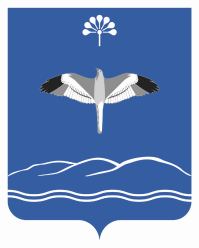 АДМИНИСТРАЦИЯСЕЛЬСКОГО ПОСЕЛЕНИЯМАЛОУСТЬИКИНСКИЙ СЕЛЬСОВЕТМУНИЦИПАЛЬНОГО РАЙОНАМЕЧЕТЛИНСКИЙ РАЙОНРЕСПУБЛИКА БАШКОРТОСТАН7104 151Субсидии  на реализацию республиканской адресной программы по проведению капитального ремонта многоквартирных домов 7105 151Субсидии на софинансирование расходов по обеспечению устойчивого функционирования коммунальных организаций, поставляющих коммунальные ресурсы для предоставления коммунальных услуг населению по тарифам, не обеспечивающим возмещение издержек, и подготовке объектов коммунального хозяйства к работе в осенне-зимний период7111 151Субсидии на финансирование комплексной программы Республики Башкортостан "Энергосбережение и повышение энергетической эффективности на 2010-2014 годы"7112 151Субсидии на реализацию республиканской целевой программы "Модернизация систем наружного освещения населенных пунктов Республики Башкортостан" на 2011-2015 годы7115 151Субсидии на софинансирование комплексных программ развития систем коммунальной инфраструктуры0007 151бюджетные инвестиции7501 151Межбюджетные трансферты, передаваемые бюджетам для компенсации дополнительных расходов, возникших в результате решений, принятых органами власти другого уровня7502 151Межбюджетные трансферты, передаваемые бюджетам на благоустройство территорий населенных пунктов сельских поселений7503 151Межбюджетные трансферты, передаваемые бюджетам на осуществление дорожной деятельности в границах  сельских поселений7505 151Межбюджетные трансферты, передаваемые бюджетам на премирование победителей республиканского конкурса «Лучший многоквартирный дом»7301 151Прочие 